开标一览表投标人（公章）：许昌鑫联科技有限公司投标人法定代表人 （或代理人）签字：日期： 2019  年  4  月  17  日注：交货期指最终交货时间（日历天）。工期指完成该项目的最终时间（日历天）。投标分项报价一览表投标人（公章）：许昌鑫联科技有限公司投标人法定代表人（或授权代表）签字：售后服务方案我公司郑重承诺，我们提供的证明文件、报价产品的技术参数及售后服务承诺完全符合（或优于）询价采购文件的要求。并且其质量完全符合国家标准、行业标准或地方标准，均有标准的以高（严格）者为准。没有国家标准、行业标准和企业标准的，按照通常标准或者符合采购目的的特定标准确定。如发现我公司承诺不实，我们愿意遵照《中华人民共和国政府采购法》第七十七条的规定接受处罚。4.5.1、拟提供售后服务的项目：1.对产品性能（质量）的承诺（1）我公司承诺所投产品符合国家质量检测标准和本采购文件规定标准的全新正品现货，提供随货物《产品合格证》及其它相关质量证明文件。产品的制造和检测均有质量记录和检测资料。（2）对产品性能的检测，我们诚请用户亲临对产品进行全过程、全性能检查，待产品被确认合格后进行安装。产品交货时，我公司向用户提供下列文件：①产品说明书②技术保养维修手册③安装图《产品合格证》。(3)我公司保证所供设备是全新正品现货、是用一流的工艺和最佳材料制造而成的，未经使用的原装合格产品，并完全符合合同规定的质量，规格和性能要求。保证提供的货物在正确安装、正常使用和保养条件下，在其使用寿命内具有良好的性能。交货时提供提供一套完整的中文技术资料：包括操作手册、使用说明书、维修保养手册、安装手册、产品合格证及其它相关质量证明文件等。(4)我公司承诺对所供产品的质量标准按国家有关质量技术标准及相关法律、法规和规定的要求执行，并按不低于原厂商质保条例及相关供货标准进行供货，确保质量管理体系在企业内有效贯彻运行规范并落实各项工作要求和行为，使产品质量达到各项技术标准和用户的要求。2.售后服务范围系统设备的操作及日常简易维护工作，将由买方的技术人员负责，我公司售后服务中心将负责质量保证期内的维修、维护、零部件供应、运行保障、人员培训等全方位免费售后服务。并且在质量保证期之外，仍然可提供上述内容服务，仅收取材料和人工成本费用。3.售后服务流程（1）若设备发生故障或需要我公司提供运行维护、保障等服务，买方应及时书面或电话通知我公司售后服务中心。我公司接报后做好记录，由技术人员提供电话技术指导。在进行例行设备维护时，我公司必须与买方事先联系，商定维护的时间、人员、内容取得同意后方可进行。（2）每次现场服务均由我方技术服务人员出具《设备维护维修（巡检）报告单》，对服务时间、人员、原因、过程、结果、遗留问题详细描述，必须经买方负责人员签字确认，对服务内容和满意程度做出评价，报告单由我公司归档建立客户服务档案。4.维修服务（1）从系统测试验收合格当天起，提供免费质保期间内，设备的所有软硬件因质量问题出现故障或不合格部分均由我公司免费及时处理。（2）为确保系统正常工作，我公司提供7天*24小时热线服务响应，为客户提供系统操作、运行维护、一般故障排除等方面技术指导。（3）我公司售后服务中心工作人员全为资深工程师，有多年的设备安装、维护维修经验和良好的责任感。4.5.2免费保修年限：免费质保时间：所投产品提供三年质量保证及免费售后服务。设备运输与安装：送货至采购人指定地点，进行安装调试、性能介绍及对使用人员进行操作培训。4.5.3 售后服务响应时间及承诺：        我们承诺设备到场后，生产厂家到学校现场指导培训，累计培训5天，，免费提供技术支持服务，并定期进行检查，每学期会对设备进行保养和故障排查。如设备出现故障：无论是保修期内还是保修期外，我公司将安排专人常期服务于学校，在接到维修电话后我公司技术人员将 立即 做出响应,30分钟之内到达现场，2个小时以内解决问题，保证用户的正常使用，否则提供同等配置的备用机。4.5.4质保期内的免费服务及质保期后的收费标准（1）所提供的其它免费物品或服务 免费提供安装过程中所需的一些辅料（胶布、扎带、钻头等）；免费提供培训、免费进行系统的维护、保养及升级服务 。（2）质保期过后的售后服务计划及收费明细：质保期内免费上门维修。到期后只收取配件备品成本费免收服务费，保修期从验收合格之日起计算。在免费保修期内，同一质量问题连续两次维修仍无法正常使用，予以更换同品牌、同型号的全新产品。定期回访维护保养：售后在设备调试完毕，开始正常运行后每2 个月内电话回访一次，每季度,我公司会派专门的维护人员上门进行定期检查,维护及时了解采购人意见和建议，以促进我公司售后服务工作进一步完善；保修期内，如果发现所提供的产品存在缺陷，本公司负责免费修理或更换有缺陷的设备。由此产生的相应费用都由本公司承担。保修期后，我方继续提供相应维护服务，仅收取成本费。4.5.5备品备件供应情况及优惠价格注：备品备件免费提供。4.5.6商务条款响应（1）验收标准：由采购人成立验收小组,按照采购合同的约定对中标人履约情况进行验收。验收时,按照采购合同的约定对每一项技术、服务、安全标准的履约情况进行确认。验收结束后,出具验收书,列明各项标准的验收情况及项目总体评价,由验收双方共同签署。（3）我公司保证所提供的服务没有侵犯任何第三方的知识产权、技术秘密等合法权利。（4）响应本次采购项目均为交钥匙项目，所需的一切设备、材料、费用等，全部包含在投标报价之中，采购人无须再追加任何费用。（5）我公司响应设备验收合格后，付合同总价款的95%，剩余5%服务期满一年，无质量问题一次付清。4.5.7生产制造厂商或其授权代理商在招标项目所在地（实施地）设置的售后服务网络及相关情况：售后服务地址一：许昌市七一路中段万象时代广场6楼603室售后服务人员：  王飞  冯建辉售后服务电话：0374-7050010 7050890  手 机：13633745515售后服务地址二：许昌市建安大道老有线电视台院内售后服务人员：王涛  冯建辉售后服务电话：0374-2623718         手 机：15537402028服务公众号：xuchangxinlian666   关注公司公众平台可免费上门维护投标人名称（并加盖公章）： 许昌鑫联科技有限公司 法定代表人（代表人）或其授权委托人（签字）：日期： 2019 年 4月17 日标段项目名称投标报价交货期或工期备注A包办公设备及空调采购大写：壹拾肆万肆仟零伍拾元整　　　　　　小写：144050.00元签订合同后20天序号名称品牌型号技术参数单位数量单价总价产地及厂家1壁挂式空调海尔KFR-35GW/20MCA12冷暖1.5匹定频空调；使用面积 15-23平方米；额定制冷量:3500（W）；制冷额定功率 :1050（W)；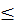 额定制热量:3950(W)；制热额定功率:1170(W)；电辅热:1050(w)；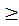 含3米连接管；免费安装调试。台11260028600青岛市青岛海尔股份有限公司2立柜式空调海尔KFR-72LW/23XDA32冷暖3匹定频空调；使用面积 32-48平方米；额定制冷量:7300（W)；制冷额定功率:2210（W)；额定制热量:8120(W)；制热额定功率:2240(W)；电辅热:2500(w)；含4米连接管；免费安装调试。台5565028250青岛市青岛海尔股份有限公司3立柜式空调海尔KFRd-120LW/51BAC12冷暖5匹定频空调；使用面积 45-85平方米；额定制冷量)：12000（W)；制冷额定功率 ：3550（W)；额定制热量：14000(W)；制热额定功率：3850(W)；电辅热：3500(w)；含5米连接管；免费安装调试。台11000010000青岛市青岛海尔股份有限公司4立柜式空调海尔KFRd-280LW/730A免费安装调试。冷暖10匹定频空调；额定制冷量：28000（W)制冷额定功率：9200(W);额定制热量：30000W制热额定功率：9300W电辅热：5500(w)台41930077200青岛市青岛海尔股份有限公司合计合计    大写：壹拾肆万肆仟零伍拾元整　　       　  　　小写：144050.00元    大写：壹拾肆万肆仟零伍拾元整　　       　  　　小写：144050.00元    大写：壹拾肆万肆仟零伍拾元整　　       　  　　小写：144050.00元    大写：壹拾肆万肆仟零伍拾元整　　       　  　　小写：144050.00元    大写：壹拾肆万肆仟零伍拾元整　　       　  　　小写：144050.00元    大写：壹拾肆万肆仟零伍拾元整　　       　  　　小写：144050.00元    大写：壹拾肆万肆仟零伍拾元整　　       　  　　小写：144050.00元序号备品备件与工具清单规格型号数量单价（元）1螺丝刀一字302螺丝刀十字303老虎钳国标204扳手国标205施工车辆面包车206工具伸缩梯206工具其它工具1007办公机具PC电脑20